КОНСУЛЬТАЦІЯ № 5Дитина – рівноправний учасник підготовки до дитячого свята          Головне – участь малюка в цьому процесі. Запитайте в дитини, де в кімнаті поставити ялинку. Візьміть її із собою до магазину, щоб вибрати ялинкові прикраси, а ще ліпше – виготовте їх разом. І хай ці вироби будуть не такими досконалими, як хочеться вам, обов’язково повісьте їх на чільному місці  –  дитина повинна бачити результат своєї діяльності на ялинці, на вікні тощо. Цінуючи працю дитини, поважаючи її думку, ви піднімаєте самооцінку малюка, вчите власним прикладом поважати вас. Залучіть дитину й до сервіровки столу. Велике значення має чи співають батьки та родина на святі. Саме приклад батьків, їх ставлення до музики, що увійшла в повсякденний ритм родинного свята створює атмосферу наслідування, залучення до духовних джерел з малечку. Відомо, що після 6 років дитина вже не так щиро і відверто наслідує музичні нахили батьків і має свій естетичний смак. Як хочеться щоб він не був хибним, а був гармонійним для дитини дошкільного віку. Складаючи плани щодо місця святкування, врахуйте бажання дитини. Свята, мабуть, варто зустріти у колі рідних, і  зробити це сімейною традицією. 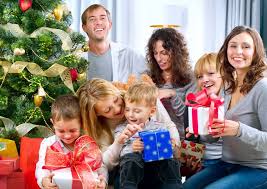          Обов’язковим атрибутом дитячого свята має бути фонотека пісень. А що стосуються музичних українських пісень – хай вони лунають кожен день. У дитини буде формуватися основа музикальності, та будуть закладаються основи активного мовлення та фонематичного слуху.      Щоб дитина виросла чуйною, милосердною, лагідною, щоб могла радіти від щирого серця, її треба оточити любов’ю та красою. Де свято ― там сміх і радість, щасливі хвилини, здійснення бажань. Такі події надовго запам’ятовуються дітям. У житті дитячого садочка свята посідають особливе місце. З великим нетерпінням діти чекають особисті бенефіси, розваги, конкурси, свята. В святкових дійствах беруть участь усі вихованці ― адже немає не талановитих дітей. Для кожного маленького актора є своя роль. А найбільшими помічниками в організації свят є батьки дітей. Вони випробовують себе і як актори, приймають участь у святах, розвагах. Музика, як головний акомпонент свята, створює емоційний настрій. Діти, беручи участь у святкових дійствах, природно сприймають мову музики, літератури, танцю. І це стає для них настільки природнім, як повсякденні справи та розмови. Свята відкривають у кожній дитині творчу, художню обдарованість, зробить її щасливою, захопленою та вільною.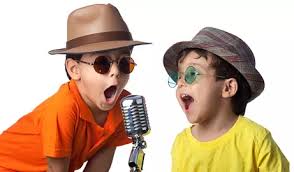 